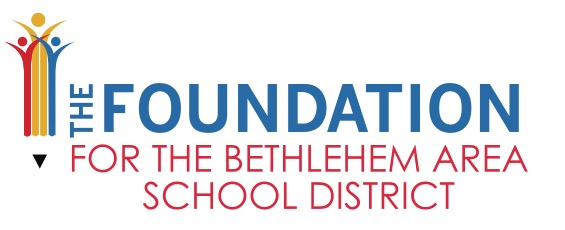 2023-2024 Teacher Innovation and Service-Learning GrantProposal Deadline: Friday, September 29, 2023APPLICATION INSTRUCTIONSPURPOSE FOR TEACHER INNOVATION & SERVICE-LEARNING GRANTS
Teacher Innovation Grants are available to Bethlehem Area School District teachers to implement an innovative project, initiative, teaching strategy, technology application or other effort providing measurable educational outcomes for students.  The purpose of this grant program is to enhance student learning and student interest in learning by providing educators an opportunity to exercise their passion for teaching, develop their ideas, partner with colleagues and connect with the wealth of knowledge, expertise and talent within BASD and the community.  Projects should enhance the regular curriculum, promote family and community partnerships and/or support academic innovation.Service-learning Grants are available to Bethlehem Area School District teachers to implement high-quality service-learning projects.  Service-learning is a teaching strategy that connects classroom curriculum with service projects that engage students socially, civically and academically.  A high-quality service-learning experience combines meaningful service with in-depth learning.  Service-learning begins with classroom content and moves into the community through the planning and implementation of a service-project.FUNDINGFunding requests of any amount up to $1,500 are acceptable.  PROJECT PERIODGrant Applications Open – August 3, 2023Grant Applications Submitted to BASD ISD Department (if requesting technology items) – Friday, September 15thGrant Request Due Date – Friday, September 29, 2023Grant Recipients Announced – Friday, October 20th – Tuesday, October 24thAPPLICATION CHECKLIST	The following items should be included your Teacher Innovation Grant applications:Proposal Cover Sheet (administrative signature required and BASD ISD signature, if applicable)1-3 Page Proposal NarrativeBudget (use template)APPLICATION SUBMISSIONSubmit the application package to The Foundation via BASD Inter-district Mail:	Broughal Middle School – The Foundation for the BASDTaylor Rezac, Advancement CoordinatorAll applications should be single sided and NOT stapled together. All instructions and criteria must be followed or your application will be considered incomplete.TECHNOLOGY REQUIREMENTAll grant applications requesting technology items must be reviewed and approved by the BASD Information Services Department. To provide the BASD Information Services Department adequate time to review your application, submit a PDF version of your grant application via email to Scott Best sbest@basdschools.org no later than Friday, September 15th.***For grants which include technology orders, it is currently anticipated that technology will be delivered to schools no later than January 31, 2024. However, manufacturing delays may occur that may cause the delivery to you to be delayed. If delays occur, you will be notified.***For your reference, the link below is the approved BASD Hardware list including prices.  https://docs.google.com/spreadsheets/d/1Lj52_cvskva7OKVkji2VZXZtHmm5K5VkQVyS1uM0eYg/edit?ts=5a81c42a#gid=0EVALUATION CRITERIAProjects will be awarded based on score.  To be considered for funding, a project must meet and include the following criteria (100-point maximum). To view Grant Scoring Rubric, use this link: https://drive.google.com/file/d/1f_BnKtxStyCf91iQw7pXyDB1sVnzFke7/view?usp=sharing NON-ALLOWABLE BUDGET COSTS Below are non-allowable costs and should not be included in grant proposals. *Food items that are used as “extras” or student rewards such as student breakfasts and/or lunches.  Only food that is directly related to the academic outcome of your grant proposal are acceptable (such as school garden).*Reward items (t-shirts, bags, etc.)
*Travel Costs that are incurred due to a grant which includes and experience including bussing and substitute teachersQUESTIONS OR FEEDBACK NEEDEDThe Foundation for the Bethlehem Area School District’s Staff would be happy to answer any questions regarding grant applications and provide feedback on your application. Please contact Taylor Rezac with any questions or for grant application feedback at: trezac@basdschools.org or 610-861-0500 ext. 60257ANNOUNCEMENT OF GRANT RECIPIENTThe Foundation staff will visit winners in person to award in mid-late October 2023 2023/2024 Teacher Innovation and Service-Learning Grant ApplicationPROPOSAL COVER SHEET 2023/2024 Teacher Innovation and Service-Learning Grant ApplicationPROPOSAL NARRATIVE (1-3 Pages)Program Description: Provide a clear and detailed program description. If applicable, provide dates of project activitiesInnovation: Describe how this program/project is an innovative teaching approach which enhances curriculum, promotes family and community partnerships and/or supports academic innovation. Provide the degree of creativity of a new idea and/or practice that will enhance learning in (or outside) the classroom.Curriculum Alignment: Describe how the project relates to and enhances the regular curriculum.Objectives and Evaluation: Describe the objectives of the project and how each objective will be measured. What are the measurable educational outcomes for the students and what will the students know or be able to do as a result of this project/program?Budget: Provide a budget narrative that explains the use of funding requested. Use the Budget Summary to line list the necessary items for this project/program. Include field trip costs on the Budget Summary using the Transportation Calculation Form. ***If applicable, Field Trip expenses should be reflected on the above budget summary.EVALUATION CRITERIARATING SCALEINNOVATION: The degree of creativity of a new idea and practice to enhance learning in the classroom, promote family & community partnerships, and/or support academic innovation0-25 PointsOBJECTIVES & EVALUATION: What will students know or be able to do as a result of this project.  Describe the objectives of the project and how each objective will be measured. What are the measurable educational outcomes for students0-25 PointsCURRICULUM ALIGNMENT: Describe how the project relates to and enhances the regular curriculum0-20 PointsPROGRAM DESCRIPTION: Provide a clear and detailed program description.  If applicable, provide dates of project activities0-15 PointsBUDGET*: Provide a budget and budget narrative that explains the use of funds0-15 PointsTOTAL SCORE100 PointsProject Category    Innovation               Service-Learning                     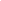 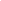 Project Area of Support    STEM                         Business                       Reading/Literacy             Arts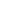 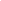 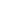 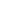 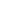       Music                        Mindfulness                Equity/Anti-Racism/Social Justice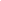 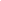 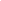 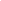      COVID-19 Response         Other_______________________________________Project TitleBudget Request Amount $Name of Applicant (only 1 Teacher Name)SchoolGrade Level (s)How many students will participate?Applicant’s PhoneApplicant’s EmailSignature & DateApplicantSignature & DatePrincipal, Assistant Principal or Department ChairBy Signing, the building Principal supports this projectSignature & DateBASD IT Department (only needed if Technology is listed on budget)By Signing, BASD IT Department supports this projectSchool Project NameApplicant NameItemItem DescriptionVendorItem CostQuantityExtended CostExample ItemBrief description of example itemVendor Name$4.9910$49.90Total Funding RequestedTotal Funding RequestedTotal Funding RequestedTotal Funding Requested$49.90